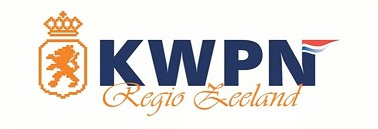 Algemene Voorjaars Ledenvergadering 

Het bestuur van KWPN regio Zeeland nodigt u van harte uit voor de Algemene Voorjaars Ledenvergadering op:Datum:  Donderdag 25 maart.
Locatie: Online via teams. 
Aanvang: 20.00 uur.AgendaOpening.Notulen Najaarsledenvergadering van 26 november 2020.Mededelingen en ingekomen stukken.Jaarverslag 2020.Financieel verslag 2020.Verslag van de kascommissie.Activiteitenkalender 2021.Bestuurszaken.Wijzigingen inspectie.Mededelingen Ledenraad.Mededelingen Fokkerijraad.Rondvraag.Sluiting.Lezing m.m.v. Daniëlle Arts over “fokwaarden”